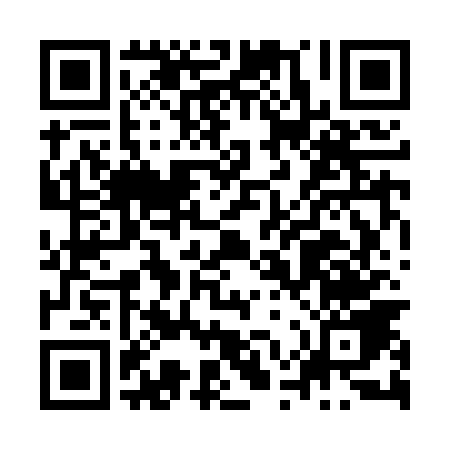 Prayer times for Malachowo Kepe, PolandMon 1 Apr 2024 - Tue 30 Apr 2024High Latitude Method: Angle Based RulePrayer Calculation Method: Muslim World LeagueAsar Calculation Method: HanafiPrayer times provided by https://www.salahtimes.comDateDayFajrSunriseDhuhrAsrMaghribIsha1Mon4:216:2312:535:197:249:182Tue4:186:2012:535:217:269:213Wed4:156:1812:525:227:279:234Thu4:126:1612:525:237:299:255Fri4:096:1312:525:257:319:286Sat4:066:1112:515:267:339:307Sun4:036:0912:515:277:349:328Mon4:006:0612:515:287:369:359Tue3:576:0412:515:297:389:3710Wed3:546:0212:505:317:409:4011Thu3:506:0012:505:327:419:4212Fri3:475:5712:505:337:439:4513Sat3:445:5512:505:347:459:4814Sun3:415:5312:495:357:479:5015Mon3:375:5112:495:377:489:5316Tue3:345:4812:495:387:509:5617Wed3:315:4612:495:397:529:5818Thu3:285:4412:485:407:5410:0119Fri3:245:4212:485:417:5510:0420Sat3:215:4012:485:427:5710:0721Sun3:175:3812:485:437:5910:1022Mon3:145:3612:485:458:0010:1323Tue3:105:3312:475:468:0210:1624Wed3:075:3112:475:478:0410:1925Thu3:035:2912:475:488:0610:2226Fri2:595:2712:475:498:0710:2527Sat2:565:2512:475:508:0910:2828Sun2:525:2312:475:518:1110:3129Mon2:485:2112:465:528:1310:3430Tue2:445:1912:465:538:1410:38